                                                          Паспорт земельного участка                                                               Схема земельного участка № 11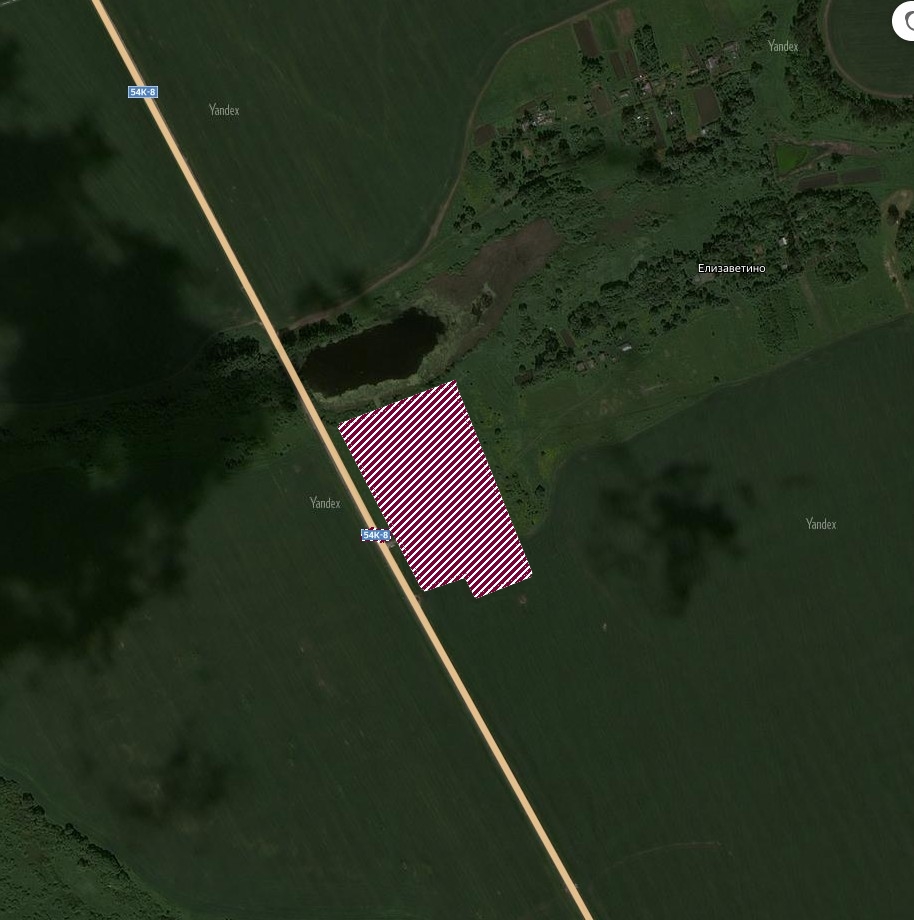 № п/п                                   Характеристика земельного участка № 11                                   Характеристика земельного участка № 111МестоположениеОрловская обл., Малоархангельский  р-н, Ленинское с/п, вблизи д.Елизаветино2Кадастровый номер57:17:00201013Площадь60000 кв.м.4Категория земельземли сельскохозяйственного назначения5Собственник (пользователь) земельного участка, контактная информациягосударственная собственность до разграничения6Разрешенное использование земельного участка ( в соответствии с правилами землепользования и застройки муниципального образования)возможно строительство тепличного комплекса7Обременение ( фактическое использование земельного участка)нет8Наличие градостроительного плана земельного участканет9Ограничения  использования земельного участка (санитарно-защитные зоны, охранные зоны и др.)соблюдаются10Наличие на земельном участке водоемов, зеленых насаждений, особенности рельефа территории участкарельеф ровный, наклонный11Наличие ( удаленность от земельного участка ) объектов транспортной инфраструктуры:автомобильные дороги с твердым покрытием ( асфальтобетон, бетон), муниципальный транспорт (краткая характеристика),железнодорожная магистраль, станция, тупик, ветка подкрановые пути, краткая характеристика ( в том числе электрифицированные, неэлектрифицированные), водный транспортный путь, пристань, причальная стенка и др. (краткая характеристика),аэропорт ( грузовые и пассажирские перевозки), краткая характеристикапримыкает к автотрассе областного значениянетнетнет12Наличие (удаленность от земельного участка) сетей инженерно-технического обеспечения и объектов инженерной инфраструктуры:объекты водоснабжения ( тип: артезианские скважины, насосные станции, водонапорные башни, магистральные сети, мощность объектов водоснабжения, возможность и условия подключения),канализация ( тип: бытовая, ливневая, канализационная насосная станция, очистные сооружения, мощность, возможность и условия подключения ), объекты газоснабжения ( тип: магистральные сети, распределительные устройства, мощность и возможность и условия подключения),объекты электроснабжения ( тип: электрические сети линии, подстанции, мощность, возможность и условия подключения),объекты теплоснабжения ( тип : центральные тепловые подстанции, сети, мощность, возможность и условия подключения),полигон для размещения бытовых, промышленных и производственных отходов ( тип, мощность, возможность и условия дополнительного размещения отходов),телефонизация площадки.возможно бурение скважинынет3700м до магистральных сетей60м до линии электропередачнетв 12-и км.нет13Расстояние от земельного участка до жилых массивов, водоемов, природоохранных и санитарно-защитных зондо жилого массива 180м14Перечень и характеристика зданий , сооружений и других объектов, находящихся на земельном участкенет